На бланке организациис указанием  исх. №  и  датыВ Ассоциацию «Столица-Проект» СРОЗАЯВЛЕНИЕ о приеме в члены Ассоциации «Столица-Проект» СРОПрошу принять в члены Ассоциации «Столица-Проект» СРО _______________________________________________________________________________________________________________________________________________________________________________ (полное, сокращенное и фирменное наименование, организационно- правовая форма в соответствии с учредительными документами /Фамилия, Имя, Отчество ИП)Сообщаем следующие сведения, необходимые для внесения в реестр членов саморегулируемой организации:1. Идентификационный номер налогоплательщика (ИНН)2. Основной государственный регистрационный номер (ОГРН) 3. Фактический адрес юридического лица/ домашний адрес предпринимателя_________________________________________________________________________________почтовый индекс, субъект Российской Федерации, район, город (населенный пункт), улица (проспект, переулок и др.) и номер дома (владения), корпуса (строения) и офиса_________________________________________________________________________________4. Юридический адрес юридического лица/предпринимателя_________________________________________________________________________________почтовый индекс, субъект Российской Федерации, район, город (населенный пункт), улица (проспект, переулок и др.) и номер дома (владения), корпуса (строения) и офиса_________________________________________________________________________________почтовый адрес ФИО,  должность, срок полномочий руководителя, тел. для связи непосредственно с руководителем: ____________________________________________________________________6. Контактные данные ______________________________________________________		                                                                      факс, адрес сайта в сети Интернет, электронная почта, ФИО, должность и телефон контактного лица____________________________________________________________________________Адрес сайта в сети Интернет:Сообщаем, что _____________________________________________________________:( наименование юридического лица или ИП)- членом иной саморегулируемой организации, основанной на членстве лиц, осуществляющих подготовку проектной документации не является; - ранее являлась членом саморегулируемой организации ___________________________________________________________________________________( наименование саморегулируемой организации)с  «_____»__________ 20____, членство прекращено, основание прекращения членства ____________________________________________________________________________________ Настоящим уведомляем о принятом решении осуществлять подготовку проектной документации, стоимость которого по одному договору составляет:  Настоящим уведомляем (нужное выбрать, отметить знаком «V»): О намерении принимать участие в заключении договоров подряда на подготовку проектной документации с использованием конкурентных способов определения поставщиков (подрядчиков, исполнителей) в соответствии с законодательством Российской Федерации о контрактной системе в сфере закупок товаров, работ, услуг для обеспечения государственных и муниципальных нужд, законодательством Российской Федерации о закупках товаров, работ, услуг отдельными видами юридических лиц, или в иных случаях по результатам торгов (конкурсов, аукционов), если в соответствии с законодательством Российской Федерации проведение торгов (конкурсов, аукционов) для заключения договоров подряда на подготовку проектной документации является обязательным, с уровнем ответственности:  Об отсутствии намерений принимать участие в заключении договоров подряда на подготовку проектной документации с использованием конкурентных способов определения поставщиков (подрядчиков, исполнителей) в соответствии с законодательством Российской Федерации о контрактной системе в сфере закупок товаров, работ, услуг для обеспечения государственных и муниципальных нужд, законодательством Российской Федерации о закупках товаров, работ, услуг отдельными видами юридических лиц, или в иных случаях по результатам торгов (конкурсов, аукционов), если в соответствии с законодательством Российской Федерации проведение торгов (конкурсов, аукционов) для заключения договоров подряда на подготовку проектной документации.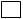 3.  Настоящим уведомляем о принятом решении осуществлять подготовку проектной документации особо опасных, технически сложных и уникальных объектов, за исключением объектов использования атомной энерги по договору подряда на подготовку проектной документации. 4.  Настоящим уведомляем о принятом решении осуществлять подготовку проектной документации объектов использования атомной энергии по договору подряда на подготовку проектной документации.Настоящим подтверждаю, что решение о вступлении в члены Ассоциации «Столица-Проект» СРО принято уполномоченным органом _________________________________________________                                                                (сокращенное наименование организации/Ф.И.О. индивидуального предпринимателя)с соблюдением всех требований законодательства РФ. С Уставом, внутренними документами Ассоциации «Столица-Проект» СРО, размерами и порядком уплаты вступительного и членских взносов на дату подачи настоящего заявления ознакомлены и обязуемся их соблюдать.  Даю согласие на обработку и публикацию сообщенных в заявлении данных о ________________________________________________________ в рамках реализации норм (сокращенное наименование организации/Ф.И.О. индивидуального предпринимателя)Градостроительного кодекса Российской Федерации.Вступительный взнос, взнос в компенсационные фонды обязуемся внести в течение семи рабочих дней со дня получения уведомления о приеме в члены саморегулируемой организации.Достоверность сведений в представленных документах подтверждаем.В случае преобразования организации, изменения ее наименования, фамилии, имени, отчества индивидуального предпринимателя, места нахождения, иной информации, содержащейся в реестре членов саморегулируемой организации и (или) представляемой в орган надзора за саморегулируемыми организациями или в Национальное объединение саморегулируемых организаций, основанных на членстве лиц, выполняющих инженерные изыскания, и саморегулируемых организаций, основанных на членстве лиц, осуществляющих подготовку проектной документации, изменения сведений, представленных для подтверждения соответствия требованиям, установленным нормативными правовыми актами Российской Федерации и внутренними документами саморегулируемой организации, обязуемся уведомлять саморегулируемую организацию в письменной форме или путем направления электронного документа в установленном порядке о наступлении любых событий, влекущих за собой изменение такой информации (сведений), в течение трех рабочих дней со дня, следующего за днем наступления таких событий.Приложения: документы описи на ___ листах.                     М.П.Стоимость работ по одному договору, в рубляхУровень ответственностиРазмер взноса в Компенсационный фонд возмещения вреда, в рубляхНеобходимый уровень (отметить знаком «V»)не превышает 25 миллионовПервый50 000не превышает 50 миллионовВторой150 000не превышает 300 миллионовТретий 500 000300 миллионов и более Четвертый1 000 000Предельный размер обязательств всем по договорам, в рубляхУровень ответственностиРазмер взноса в Компенсационный фонд обеспечения договорных обязательств, в рубляхНеобходимый уровень (отметить знаком «V»)не превышает  25 миллионовПервый150 000не превышает 50 миллионовВторой350 000не превышает  300 миллионовТретий2 500 000300 миллионов и более Четвертый3 500 000(должность)(подпись)(фамилия и инициалы)